«Грани таланта -2020»         13 марта 2020 года в  «Доме Детского творчества» состоялся муниципальный  этап 12 областного фестиваля творчества работников образования «Грани таланта», организованный Верхнепышминской городской организаций Профсоюза работников народного образования и науки РФ  при  содействии МКУ Управление образования ГО Верхняя Пышма.         В гостеприимном зале собрались творческие педагоги ГО Верхняя Пышма и ГО Среднеуральск из   24 образовательных учреждений, 106 участников!  Заявлено  34  номера в концертной программе.  Фестиваль направлен на поддержку талантов работников образования в области художественного творчества и позволяет оказать содействие в реализации творческих инициатив педагогов, в развитии творческого и культурного диалога между образовательными учреждениями.          Сохранение культурных ценностей и традиций страны – это общая задача, а учителя  и воспитатели являются лучшими проводниками этих традиций. Участие в «Гранях таланта» – это возможность заявить о своих талантах и достижениях, найти единомышленников и вдохновение для новых открытий. Конкурс показал, насколько многогранны наши педагоги. Театрализация басен, исполнение стихов, музыкальных произведений, хореография, творческие работы вызывают чувство глубокого признания и  уважения. Жюри оценивало сценический образ, эмоциональную выразительность, исполнительское мастерство и артистические способности участников.        Все участники фестиваля стали его победителями, потому что подарили друг другу радость сопереживания и творчества.  Хочется  выразить благодарность социальным партнёрам -   руководителям образовательных организаций ГО Верхняя Пышма и Среднеуральск, которые нашли возможность поддержать творческую инициативу своих работников и соответственно имидж  своего учреждения.И пусть преумножатся  силы и возможности  наших педагогов на пользу их  ученикам и воспитанникам! Т. Дмитриева, председатель городской Верхнепышминской Профсоюзной организацииПобедители и призеры XII Областного фестиваля творчества работников образования Свердловской области  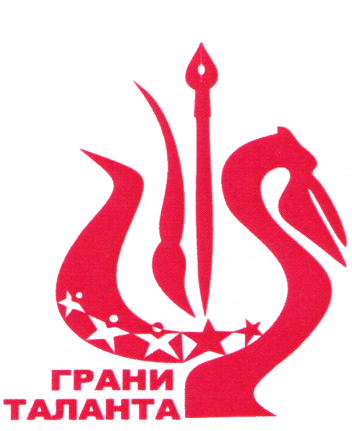 "Грани таланта"Муниципальный  этап  (ГО Верхняя Пышма, ГО Среднеуральск)Председатель жюри1. Дмитриева Татьяна Николаевна,  председатель Верхнепышминской городской организации Профсоюза.Члены жюри: 2. Копачелли Луиза Исмагиловна, заместитель директора по учебно-воспитательной работе Детской школы искусств. 3. Марышева Оксана Геннадьевна, преподаватель высшей категории по классу хореографии Детской школы искусств.  4. Анфалова Татьяна Дмитриева, член президиума городской организации Профсоюза, ответственный   за работу Профсоюза в ГО Среднеуральск. 5. Иванова Надежда Михайловна, член президиума городской организации Профсоюза, ответственный за работу  с ветеранами педагогического труда.Номинация «Вокал: солисты»Номинация «Вокал: солисты»Номинация «Вокал: солисты»Номинация «Вокал: солисты»Номинация «Вокал: солисты»№Ф.И.О. участникаМесто работыПрограммаМесто1Качесова Кристина ДмитриевнаМКДОУ «Детский сад №15» (Среднеуральск)Песня «Месяц май», автор Ю. ПаршутаГран-При2Неволина Алёна ИгоревнаМАОУ «СОШ №1»Песня «Разлучница-война» (Павкин, Радькова)Лауреат 1 степени3БуторинаОльга ПавловнаМАОУ ДО «ДДТ»Военные страдания «Я любила сокола»Лауреат  2 степени4Шибеко Юрий НиколаевичМАОУ «СОШ №25»Песня«От героев былых времён»Лауреат  2 степени5Седень Оксана ВалерьевнаМАДОУ «Детский сад № 45»Песня «Ах, какая была весна»Лауреат 3 степениНоминация «Вокал: ансамбли, хоры»Номинация «Вокал: ансамбли, хоры»Номинация «Вокал: ансамбли, хоры»Номинация «Вокал: ансамбли, хоры»Номинация «Вокал: ансамбли, хоры»Номинация «Вокал: ансамбли, хоры»Номинация «Вокал: ансамбли, хоры»Номинация «Вокал: ансамбли, хоры»Номинация «Вокал: ансамбли, хоры»Номинация «Вокал: ансамбли, хоры»Номинация «Вокал: ансамбли, хоры»Номинация «Вокал: ансамбли, хоры»№№№Ф.И.О. участникаФ.И.О. участникаФ.И.О. участникаМесто работыПрограммаПрограммаПрограммаМестоМесто666Трио «Тальянка»:Мухаярова Юлия Геннадьевна,Хорошенко Оксана Владимировна,рук-ль – Колпакова Алёна ВалерьевнаТрио «Тальянка»:Мухаярова Юлия Геннадьевна,Хорошенко Оксана Владимировна,рук-ль – Колпакова Алёна ВалерьевнаТрио «Тальянка»:Мухаярова Юлия Геннадьевна,Хорошенко Оксана Владимировна,рук-ль – Колпакова Алёна ВалерьевнаМАДОУ «Детский сад № 34» и МАОУ «СОШ № 3»«Берёзы»Музыка М. Фрадкина
Слова В. Лазарева «Берёзы»Музыка М. Фрадкина
Слова В. Лазарева «Берёзы»Музыка М. Фрадкина
Слова В. Лазарева Гран-ПриГран-При777Дуэт: Семакова Лионелла Аркадьевна,Неволина Алёна ИгоревнаДуэт: Семакова Лионелла Аркадьевна,Неволина Алёна ИгоревнаДуэт: Семакова Лионелла Аркадьевна,Неволина Алёна ИгоревнаМАОУ «СОШ№1»«Алёша» Музыка Э. Колмановского,  слова К. Ваншенкина«Алёша» Музыка Э. Колмановского,  слова К. Ваншенкина«Алёша» Музыка Э. Колмановского,  слова К. ВаншенкинаЛауреат 1 степениЛауреат 1 степени888Вокальный ансамбльРук-ль Вторушина Камилла НурмановнаВокальный ансамбльРук-ль Вторушина Камилла НурмановнаВокальный ансамбльРук-ль Вторушина Камилла НурмановнаМАОУ «СОШ №25»«Эх, дороги»Музыка А. Новикова, слова Л. Ошанина«Эх, дороги»Музыка А. Новикова, слова Л. Ошанина«Эх, дороги»Музыка А. Новикова, слова Л. ОшанинаЛауреат 1 степениЛауреат 1 степени999Коллектив музыкальных руководителей рук-ль: Таxавиева Е.Ю.Коллектив музыкальных руководителей рук-ль: Таxавиева Е.Ю.Коллектив музыкальных руководителей рук-ль: Таxавиева Е.Ю.Детские сады ГО Верхняя Пышма«Попурри военных песен»«Попурри военных песен»«Попурри военных песен»Лауреат  2 степениЛауреат  2 степени101010Трио «Созвучие»:Зубова Земфира Фидаисовна, Вторушина Камилла Нурмановна,Матыцина Кристина СергеевнаТрио «Созвучие»:Зубова Земфира Фидаисовна, Вторушина Камилла Нурмановна,Матыцина Кристина СергеевнаТрио «Созвучие»:Зубова Земфира Фидаисовна, Вторушина Камилла Нурмановна,Матыцина Кристина СергеевнаМАОУ «СОШ №25»«Журавли»Музыка Я. Френкеля  слова Р. Гамзатова«Журавли»Музыка Я. Френкеля  слова Р. Гамзатова«Журавли»Музыка Я. Френкеля  слова Р. ГамзатоваЛауреат  2 степениЛауреат  2 степени111111Коллектив «Цветы»Рук-ль: Закиянова Татьяна ГеннадьевнаКоллектив «Цветы»Рук-ль: Закиянова Татьяна ГеннадьевнаКоллектив «Цветы»Рук-ль: Закиянова Татьяна ГеннадьевнаМАДОУ «Детский сад №24»«Дорога на Берлин»Музыка М. Фрадкина, сл. Е. Долматовского«Дорога на Берлин»Музыка М. Фрадкина, сл. Е. Долматовского«Дорога на Берлин»Музыка М. Фрадкина, сл. Е. ДолматовскогоЛауреат 3 степениЛауреат 3 степени121212Трио:Алексеева Ирина Владимировна,Растихина Екатерина Сергеевна,Рук-ль: Быховская Людмила ДмитриевнаТрио:Алексеева Ирина Владимировна,Растихина Екатерина Сергеевна,Рук-ль: Быховская Людмила ДмитриевнаТрио:Алексеева Ирина Владимировна,Растихина Екатерина Сергеевна,Рук-ль: Быховская Людмила ДмитриевнаМАДОУ «Детский сад №3» (Среднеуральск)«Довоенный вальс», 
муз. П.Аедоницкий  сл. Ф. Лаубе«Довоенный вальс», 
муз. П.Аедоницкий  сл. Ф. Лаубе«Довоенный вальс», 
муз. П.Аедоницкий  сл. Ф. ЛаубеЛауреат 3 степениЛауреат 3 степениНоминация «Художественное слово»Номинация «Художественное слово»Номинация «Художественное слово»Номинация «Художественное слово»Номинация «Художественное слово»Номинация «Художественное слово»Номинация «Художественное слово»Номинация «Художественное слово»Номинация «Художественное слово»Номинация «Художественное слово»Номинация «Художественное слово»Номинация «Художественное слово»№№Ф.И.О. участникаФ.И.О. участникаФ.И.О. участникаМесто работыМесто работыМесто работыПрограммаПрограммаПрограммаМесто1313Марьина Екатерина АлександровнаМарьина Екатерина АлександровнаМарьина Екатерина АлександровнаМАДОУ «Детский сад № 34»МАДОУ «Детский сад № 34»МАДОУ «Детский сад № 34»К. Симонов «Открытое письмо»К. Симонов «Открытое письмо»К. Симонов «Открытое письмо»Гран-При1414	Дуэт:Пенькова Яна Алексеевна,Погорелкина Светлана Викторовна	Дуэт:Пенькова Яна Алексеевна,Погорелкина Светлана Викторовна	Дуэт:Пенькова Яна Алексеевна,Погорелкина Светлана ВикторовнаДом детского творчества ГО СреднеуральскДом детского творчества ГО СреднеуральскДом детского творчества ГО СреднеуральскТеатрализованное прочтение стихотворения Ю. Друниной «Зинка»Театрализованное прочтение стихотворения Ю. Друниной «Зинка»Театрализованное прочтение стихотворения Ю. Друниной «Зинка»Лауреат 1 степени1515Торгашева Алла НиколаевнаТоргашева Алла НиколаевнаТоргашева Алла НиколаевнаМАОУ «СОШ №3»МАОУ «СОШ №3»МАОУ «СОШ №3»А. Дементьев «Баллада о матери»А. Дементьев «Баллада о матери»А. Дементьев «Баллада о матери»Лауреат  2 степени1616Кузнецова Ольга ВикторовнаКузнецова Ольга ВикторовнаКузнецова Ольга ВикторовнаМАОУ «СОШ №1»МАОУ «СОШ №1»МАОУ «СОШ №1»Р. Рождественский «Реквием»Р. Рождественский «Реквием»Р. Рождественский «Реквием»Лауреат  3 степени1717КобяковаГалина АлександровнаКобяковаГалина АлександровнаКобяковаГалина АлександровнаМАОУ «СОШ №7»МАОУ «СОШ №7»МАОУ «СОШ №7»В. Козько«Судный день»В. Козько«Судный день»В. Козько«Судный день»Лауреат  3 степениНоминация «Хореография»Номинация «Хореография»Номинация «Хореография»Номинация «Хореография»Номинация «Хореография»Номинация «Хореография»Номинация «Хореография»Номинация «Хореография»Номинация «Хореография»Номинация «Хореография»Номинация «Хореография»Номинация «Хореография»1818Танцевальный ансамбльРук-ль: Грушевских Светлана Михайловна Танцевальный ансамбльРук-ль: Грушевских Светлана Михайловна Танцевальный ансамбльРук-ль: Грушевских Светлана Михайловна МАОУ «СОШ №25»МАОУ «СОШ №25»МАОУ «СОШ №25»«Я вернусь»«Я вернусь»«Я вернусь»Гран-ПриНоминация «Оригинальный жанр»Номинация «Оригинальный жанр»Номинация «Оригинальный жанр»Номинация «Оригинальный жанр»Номинация «Оригинальный жанр»Номинация «Оригинальный жанр»Номинация «Оригинальный жанр»Номинация «Оригинальный жанр»Номинация «Оригинальный жанр»Номинация «Оригинальный жанр»Номинация «Оригинальный жанр»Номинация «Оригинальный жанр»№Ф.И.О. участникаФ.И.О. участникаФ.И.О. участникаМесто работыМесто работыМесто работыПрограммаПрограммаМестоМестоМесто19Творческое объединение «Жемчужинка», Рук-ль: Петрова Ирина НиколаевнаТворческое объединение «Жемчужинка», Рук-ль: Петрова Ирина НиколаевнаТворческое объединение «Жемчужинка», Рук-ль: Петрова Ирина НиколаевнаМАДОУ«Детский сад №8»МАДОУ«Детский сад №8»МАДОУ«Детский сад №8»Вокально-поэтическая композиция «Смуглянка»Вокально-поэтическая композиция «Смуглянка»Лауреат 1 степени Лауреат 1 степени Лауреат 1 степени Номинация «Свободная номинация»Номинация «Свободная номинация»Номинация «Свободная номинация»Номинация «Свободная номинация»Номинация «Свободная номинация»Номинация «Свободная номинация»Номинация «Свободная номинация»Номинация «Свободная номинация»Номинация «Свободная номинация»Номинация «Свободная номинация»Номинация «Свободная номинация»Номинация «Свободная номинация»№Ф.И.О. участникаФ.И.О. участникаФ.И.О. участникаМесто работыМесто работыМесто работыПрограммаПрограммаМестоМестоМесто20Творческий коллективТворческий коллективТворческий коллективМАОУ «СОШ №9»МАОУ «СОШ №9»МАОУ «СОШ №9»Музыкальная композиция «По волнам моей памяти»Музыкальная композиция «По волнам моей памяти»Лауреат1 степени Лауреат1 степени Лауреат1 степени 21«Русский сувенир» рук-ль: Коробова Ирина Анатольевна«Русский сувенир» рук-ль: Коробова Ирина Анатольевна«Русский сувенир» рук-ль: Коробова Ирина АнатольевнаМАДОУ «Центр развития ребенка – детский сад № 7 «Изумрудный город»МАДОУ «Центр развития ребенка – детский сад № 7 «Изумрудный город»МАДОУ «Центр развития ребенка – детский сад № 7 «Изумрудный город»Поэтическая композиция«На привале»Поэтическая композиция«На привале»Лауреат  2 степениЛауреат  2 степениЛауреат  2 степени